      LOYOLA COLLEGE (AUTONOMOUS), CHENNAI – 600 034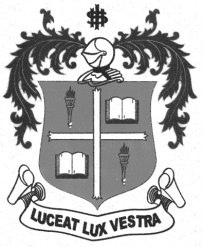     B.A. DEGREE EXAMINATION - ENGLISH LITERATUREFIFTH SEMESTER – APRIL 2011EL 5404 - DYNAMICS OF ORAL COMMUNICATION               Date : 20-04-2011 	Dept. No. 	  Max. : 100 Marks    Time : 9:00 - 12:00                                              Write short notes  on any of the following:		                                   (5x4=20Marks)Body Language.Groupthink.Persuasive Speech.Dyad Basics.Define DOCThe communication cycle.Passive listening.Answer any FOUR of the following:		                                            (4X10=40Marks)Explain the Dyad Process?What are interpersonal communication skills?Explain the four types of speeches.Write down any twenty common interview questions and answers.One-way and Two-way communicationAnswer the following in about 300 words each:		                               (2x20=40Marks)What are the types of Small Group Discussion?                                                    (OR)Draft a	conversation on any topic you wish drawing	a for and against column.What guidelines should be followed for an effective public speaking?(OR)How far the dynamics of oral communication would enable a public speaker to develop his communication skills?	